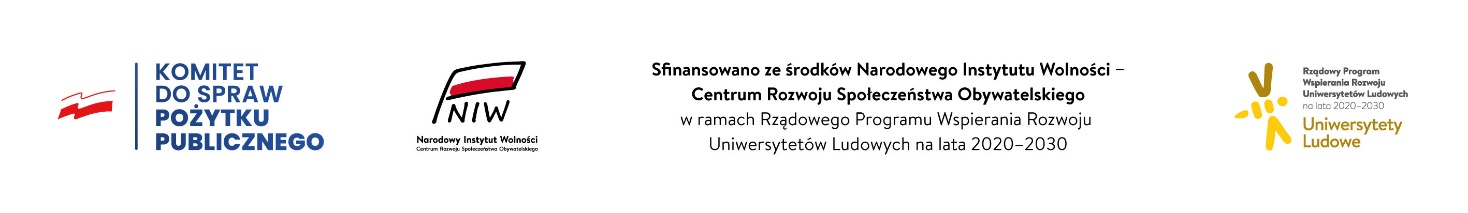 Rzeszów, 21 kwietnia 2023 r.Fundacja Instytut Regionalny zaprasza ekspertów w dziedzinie fotografii, którzy są zainteresowani poprowadzeniem kursu z ww. dziedziny oraz posiadają odpowiednią wiedzę i doświadczenie. Zainteresowanych ekspertów prosimy o kontakt pod nr: 17 850 01 88 lub mailowo na adres: instytut.regionalny.fundacja@gmail.com.Kurs fotograficzny realizowany jest w ramach  zadania „Wsparcie infrastrukturalne i programowe Karpackiego Uniwersytetu Ludowego” sfinansowanego ze środków Narodowego Instytutu Wolności – Centrum Rozwoju Społeczeństwa Obywatelskiego w ramach Rządowego Programu Wspierania Rozwoju Uniwersytetów Ludowych na lata 2020-2030.Prezes ZarząduFundacja Instytut Regionalny